IEEE P802.11
Wireless LANsIntroductionInterpretation of a Motion to AdoptA motion to approve this submission means that the editing instructions and any changed or added material are actioned in the TGbf Draft. The introduction and the explanation of the proposed changes are not part of the adopted material.Editing instructions formatted like this are intended to be copied into the TGbf Draft (i.e., they are instructions to the 802.11bf editor on how to merge the text with the baseline documents).TGbf Editor: Editing instructions preceded by “TGbf Editor” are instructions to the TGbf editor to modify existing material in the TGbf draft.  As a result of adopting the changes, the TGbf editor will execute the instructions rather than copy them to the TGbf Draft.Baseline is TGbfD0.3Reference for CIDs 65, 119: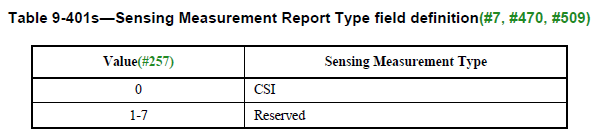 SP: Do you agree to incorporate the changes provided in  for CIDs 294, 65, 119 to the next revision of 802.11bf draft? Discussion: Please refer to 22/1248r1 for discussion related to this topic. The SP to replace the Sensing Measurement Report element with a field was unanimously supported:Current formats as of D0.3: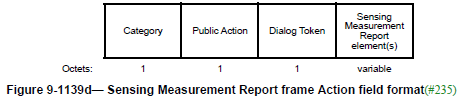 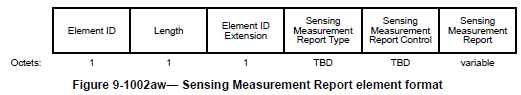 Proposed format: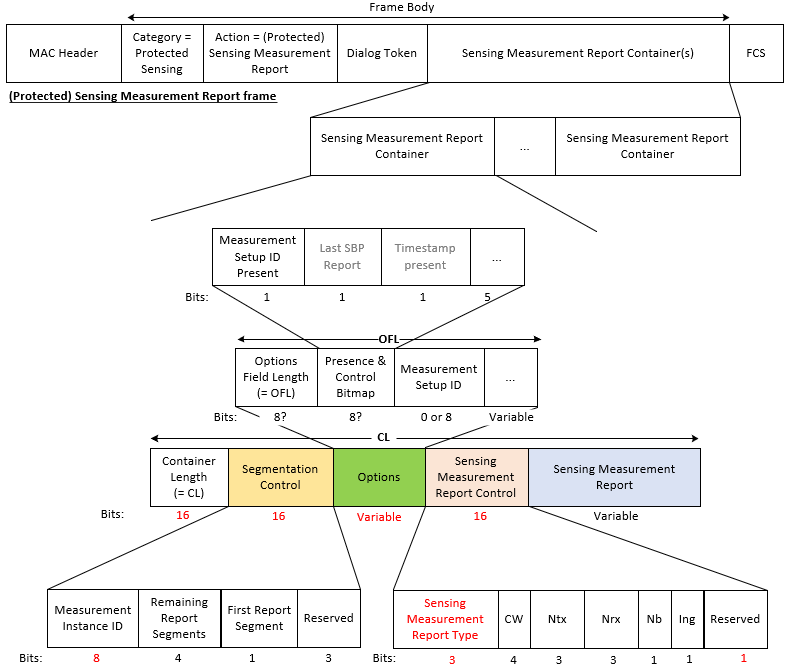 Summary of key points: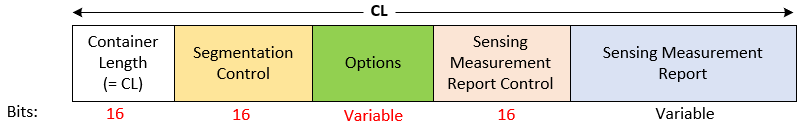 1. Sensing Measurement Report element is deleted from the 11bf draft and replaced with a fixed field called Sensing Measurement Report Container. 2. The Sensing Measurement Report Container includes following subfields:Container Length (CL) (modified): indicates the number of octets in the Sensing Measurement Report Container field, including the two octets for the Container Length subfield. Always present in all Over-the-air (OTA) reports, including segments.Segmentation Control (new): Carries the parameter required for segmentation of reports. Always present in all Over-the-air (OTA) reports, including segments. Contains following subfields:Measurement Instance ID: Indicates the sensing measurement instance corresponding to the Sensing Measurement Report and identifies the different segments of the same report.Remaining Report segments: Indicates the number of remaining segments for the associated Sensing Measurement ReportFirst Report Segment: Indicates whether this is the first segment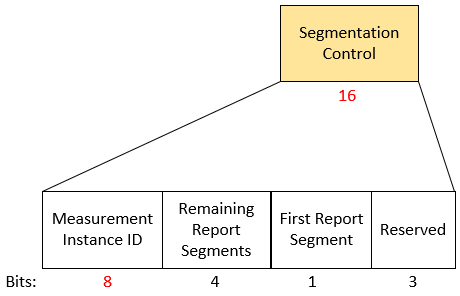 Options (new): Includes parameters related to the Sensing Measurement Report. Only present in the first segment of the Over-the-air (OTA) reports. Contains following subfields:Options Field Length (OFL): indicates the number of octets in the Options field, including the two octets for the Options Field Length subfield. Added for future proofing if new subfields are added to the Options field in future generations.Presence & Control Bitmap: Includes bits to indicate presence of fields or other control bits (e.g., Last SBP Report) etc.Optional fields e.g. Measurement Setup ID, Timestamp, Transmitter, Receiver IDs etc. Propose to move the Measurement Setup ID field here for better organization.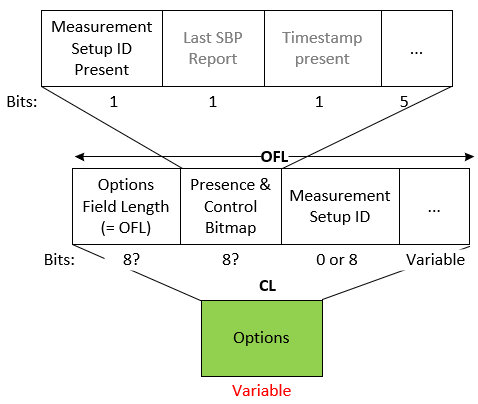 Sensing Measurement Report Control (existing): Propose to move the Sensing Measurement Report Type field here for better organization. Only present in the first segment of the Over-the-air (OTA) reports.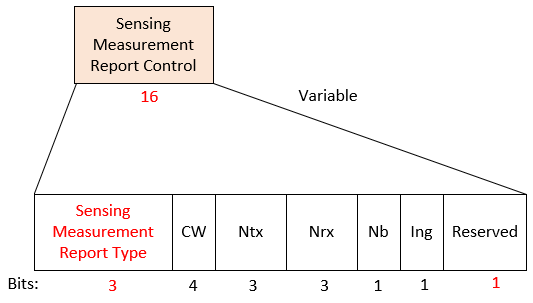 Sensing Measurement Report (existing): Carries the measurement report or its segment. Always present in all Over-the-air (OTA) reports, including segments.An Example: A 18667 octets long Sensing Measurement Report is split into 2 segments and carried in two Sensing Measurement Report frames.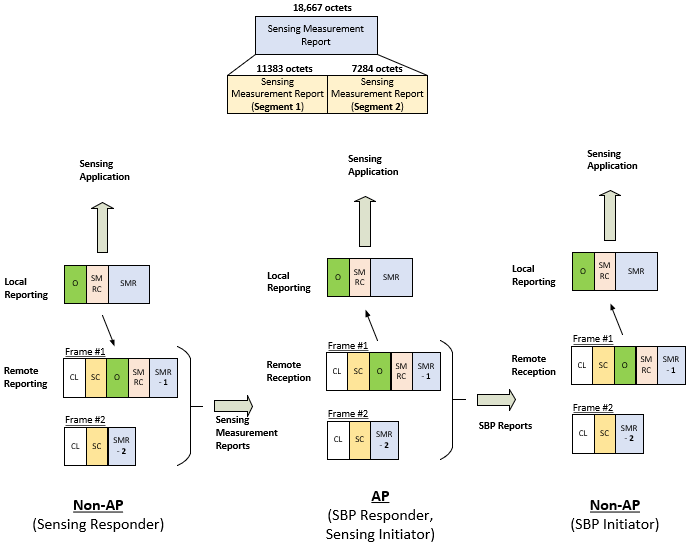 Note: The Options field and the Sensing Measurement Report Control field are only included in the first segment.An Example (Simplified frame format): A 40416 octets long Sensing Measurement Report is split into 4 segments and carried in four Sensing Measurement Report frames. Assumption: the recipient STA supports maximum MPDU size of 11454 octets.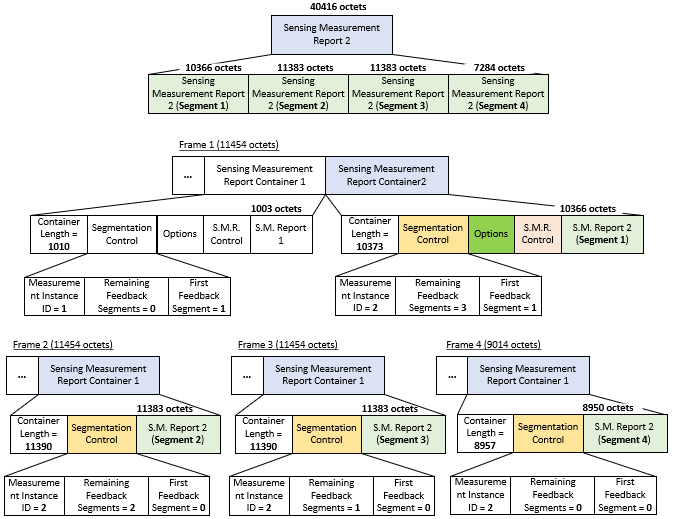 Note: Each Sensing Measurement Report frame that includes a report segment that is not the last report segment shall have a length equal to the maximum MPDU size supported by the recipient.ElementsGeneralTGbf editor: Delete Sensing Measurement Report element from Table 9-128 (Element IDs):TGbf editor: Delete 9.4.2.318 (Sensing Measurement Report element) and move its content to 9.6.7.51.2 (Sensing Measurement Report):(CIDs 294)9.6 Action frame format details (CIDs 294)9.6.7.1 Public Action frames9.6.7.51 Sensing Measurement Report frame formatTGbf editor: Modify the subclause as follows (Track Change ON):The Sensing Measurement Report frame is an Action or an Action No Ack of category Public transmitted to provide WLAN sensing measurements. The format of the Sensing Measurement Report frame Action field is defined in Figure 9-1139d (Sensing Measurement Report frame Action field format).The Category field is defined in 9.4.1.11 (Action field). The Public Action field is defined in 9.6.7.1 (Public Action frames).The Dialog Token field is defined in 9.4.1.12 (Dialog Token field). It is set to a nonzero value chosen by the STA sending the sensing measurement request to identify the request/report transaction.The Sensing Measurement Report is described in TGbf editor: Insert the following subclause at the end of  11.21.18.6 (TB sensing measurement instance):11.21.18.6.X Rules for generating segmented sensing measurement report (CIDs 294)If the inclusion of a Sensing Measurement Report information would result in a Sensing Measurement Report frame or a Protected Sensing Measurement Report frame that exceeds the maximum MPDU size supported by the recipient (see Table 9-34 (Maximum data unit sizes (in octets) and durations (in microseconds)), then the Sensing Measurement Report information shall be split into up to sixteen report segments. Each report segment shall be included in a separate Sensing Measurement Report frame or Protected Sensing Measurement Report frame and shall contain successive portions of the Sensing Measurement Report information. Each report segment shall be of equal length except the first report segment and the last report segment that may be smaller. Each Sensing Measurement Report frame or Protected Sensing Measurement Report frame that includes a report segment that is not the last report segment shall have a length equal to the maximum MPDU size supported by the recipient. Each report segment is identified by the value of the Remaining Report Segments subfield and the First Report Segment subfield in the Sensing Measurement Report Control field as defined in 9.6.7.51.2.3 (Sensing Measurement Report Control field if the Sensing Measurement Report Type field is 0). The other nonreserved subfields of the Sensing Measurement Report Control field and the Sensing Measurement Report Type subfield shall be the same for all report segments. All report segments shall be sent in a single A-MPDU contained in a PPDU and shall be included in the A-MPDU in the descending order of the values of the Remaining Report Segments subfield.CR for CC40 11bf D0.1 Sensing Measurement ReportCR for CC40 11bf D0.1 Sensing Measurement ReportCR for CC40 11bf D0.1 Sensing Measurement ReportCR for CC40 11bf D0.1 Sensing Measurement ReportCR for CC40 11bf D0.1 Sensing Measurement ReportDate:  2022-09-13Date:  2022-09-13Date:  2022-09-13Date:  2022-09-13Date:  2022-09-13Author(s):Author(s):Author(s):Author(s):Author(s):NameAffiliationAddressPhoneemailRojan ChitrakarPanasonicRojan.chitrakar@sg.panasonic.comRajat PushkarnaPanasonicCIDCommenterClause PageLineCommentProposed ChangeResolution294Rojan Chitrakar9.4.2.3183401Since elements can only carry up to 255 octets, using elements to carry sensing measurement reports will limit the report size to 255 or less. It would be better to use fields instead as is done in HT/VHT/HT/EHT for the beamforming feedback.Use field(s) to carry to carry the sensing measurement reports instead of element.Revised.Agree with the comment that it is better to use fields to carry the Sensing Measurement Report. This was discussed in 22/1248r1 and 11bf group agreed to use field(s) to carry the sensing measurement reports instead of element. The related spec text is provided in this CR document.TGbf editor to make the changes shown in  under all headings that include CID 294.65Alecsander Eitan9.4.2.3183415The length of field "Sensing Measurement Report Type" shall be 1 octetLength shall be 1 octet based on Table 9-401sRevised.The length of the field is implicitly equal to 3 bits as per Table 9-401s in D0.3. During related discussion in 22/1458, the group indicated preference to keep the Type field out of the Control field.TGbf editor to make the changes shown in  under all headings that include CID 65.119Sigurd Schelstraete9.4.2.3183415Why is the length of the "Sensing Measurement Report Type" subfield TBD? Table 9-491s appears to show 256 possible values (1 byte).See commentRevised.The length of the field is implicitly equal to 3 bits as per Table 9-401s in D0.3. During related discussion in 22/1458, the group indicated preference to keep the Type field out of the Control field. The resolution is the same as that for CID 65 in .TGbf editor to make the changes shown in  under all headings that include CID 65.Element IDs Element IDs Element IDs Element IDs Element IDs ElementElement IDElement ID ExtensionExtensibleFragmentableSensing Measurement Parameters (see 9.4.2.317 (Sensing Measurement Parameters element))255<ANA>YesTBD…CategoryPublic ActionDialog TokenSensing Measurement Report Octets:111variable Sensing Measurement Report frame Action field format Sensing Measurement Report frame Action field format Sensing Measurement Report frame Action field format Sensing Measurement Report frame Action field format Sensing Measurement Report frame Action field format